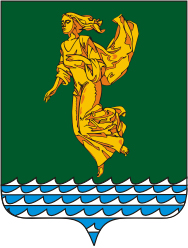 В соответствии со статей 17 Федерального закона от 07.02.2011 года № 6-ФЗ «Об общих принципах организации и деятельности контрольно-счетных органов субъектов Российской Федерации и муниципальных образований», статьей 21 Положения о Контрольно-счетной палате Ангарского городского округа, утвержденного решением Думы Ангарского городского округа от 26.08.2015 года № 81-06/01рД, статьей 51 Устава Ангарского городского округа,  Дума Ангарского городского округаРЕШИЛА:Утвердить Порядок рассмотрения Думой Ангарского городского округа жалоб на действия (бездействие) Контрольно-счетной палаты Ангарского городского округа согласно приложению № 1 к настоящему решению. Настоящее решение вступает в силу после его официального опубликования.Настоящее решение опубликовать в газете «Ангарские ведомости».Председатель Думы	Ангарского городского округа                                                                        А.А. ГородскойМэр Ангарского городского округа                                                                     С.А. ПетровПриложение № 1 к решению Думы Ангарского городского округа от 23.06.2021№ 83-15/02рДПОРЯДОК РАССМОТРЕНИЯ ДУМОЙ АНГАРСКОГО ГОРОДСКОГО ОКРУГА ЖАЛОБ НА ДЕЙСТВИЯ (БЕЗДЕЙСТВИЕ) КОНТРОЛЬНО-СЧЕТНОЙ ПАЛАТЫ АНГАРСКОГО ГОРОДСКОГО ОКРУГАГлава 1. Общие положенияНастоящий Порядок разработан в соответствии со  статей 17 Федерального закона от 07.02.2011 года № 6-ФЗ «Об общих принципах организации и деятельности контрольно-счетных органов субъектов Российской Федерации и муниципальных образований», статьей 21 Положения о Контрольно-счетной палате Ангарского городского округа, утвержденного решением Думы Ангарского городского округа от 26.08.2015 года № 81-06/01рД, и устанавливает порядок рассмотрения Думой Ангарского городского округа жалоб на действия (бездействие) Контрольно-счетной палаты Ангарского городского округа. Проверяемые органы, организации и их должностные лица, (далее – заявители) вправе обратиться в Думу Ангарского городского округа с жалобой на действия (бездействие) Контрольно-счетной палаты Ангарского городского округа (далее – жалоба).  Под должностными лицами проверяемых органов, организаций в настоящем Порядке признаются лица, выполняющие организационно-распорядительные, административно-хозяйственные функции в проверяемых органах, организациях.Подача жалобы не приостанавливает проведение Контрольно-счетной палатой Ангарского городского округа контрольных и экспертно-аналитических  мероприятий и действие предписания Контрольно-счетной палаты Ангарского городского округа. Федеральным законом от 07.02.2011 года № 6-ФЗ «Об общих принципах организации и деятельности контрольно-счетных органов субъектов Российской Федерации и муниципальных образований» определены права, обязанности, ответственность и гарантии должностных лиц Контрольно-счетной палаты Ангарского городского округа, а также гарантии прав проверяемых органов, организаций и их должностных лиц.В соответствии с Федеральным законом от 07.02.2011 года № 6-ФЗ «Об общих принципах организации и деятельности контрольно-счетных органов субъектов Российской Федерации и муниципальных образований» должностные лица Контрольно-счетной палаты обладают гарантиями профессиональной независимости и подлежат государственной защите в соответствии с законодательством Российской Федерации, воздействие в какой-либо форме на должностных лиц Контрольно-счетной палаты Ангарского городского округа в целях воспрепятствования осуществлению ими должностных полномочий или оказания влияния на принимаемые ими решения, а также насильственные действия, оскорбления, а равно клевета в отношении должностных лиц Контрольно-счетной палаты Ангарского городского округа либо распространение заведомо ложной информации об их деятельности влекут за собой ответственность, установленную законодательством Российской Федерации и (или) законодательством Иркутской области. Дума Ангарского городского округа не рассматривает жалобы на издаваемые Контрольно-счетной палатой Ангарского городского округа муниципальные правовые акты и документы о результатах контрольных и экспертно-аналитических  мероприятий, несоблюдение должностными лицами Контрольно-счетной палаты Ангарского городского округа трудового законодательства, законодательства о муниципальной службе, о противодействии коррупции.Жалоба направляется в Думу Ангарского городского округа в письменной форме и подлежит обязательной регистрации в аппарате Думы Ангарского городского округа в день поступления.Жалоба должна содержать информацию о действиях (бездействии) Контрольно-счетной палаты Ангарского городского округа, факты, сведения, обосновывающие подачу жалобы, с указанием на нарушения конкретных требований, установленных законодательством Российской Федерации, Уставом Ангарского городского округа,  муниципальными правовыми актами Думы Ангарского городского округа. Жалоба должна быть подписана руководителем проверяемого органа, организации либо должностным лицом проверяемого органа, организации в случае, если обжалуются действия (бездействие) Контрольно-счетной палаты Ангарского городского округа, совершённые в отношении данного должностного лица. К жалобе должны быть приложены документы, подтверждающие информацию, изложенную в жалобе. Председатель Думы Ангарского городского округа в течение 5 рабочих дней, следующих за днем поступления жалобы:направляет жалобу и прилагаемые к ней документы для рассмотрения в постоянную комиссию Думы Ангарского городского округа по бюджету, экономической политике и муниципальному имуществу (далее - Комиссия), председателю Контрольно-счетной палаты Ангарского городского округа, в случае, если жалоба, в соответствии с настоящим Порядком, подлежит рассмотрению Думой Ангарского городского округа;возвращает жалобу заявителю с письменным мотивированным отказом в случае, если жалоба, в соответствии с пунктом 1.4 настоящего Порядка, не подлежит рассмотрению Думой Ангарского городского округа.Глава 2. Порядок работы Комиссии при рассмотрении жалоб 2.1. Комиссия в своей деятельности руководствуется Положением о комиссиях Думы Ангарского городского округа, утвержденным решением Думы Ангарского городского округа, с учетом особенностей, предусмотренных настоящим Порядком.2.2. Комиссия обязана рассмотреть жалобу в течение 30 календарных дней со дня ее поступления в Думу Ангарского городского округа. В случае направления запросов для рассмотрения жалобы председатель Комиссии вправе продлить срок рассмотрения жалобы не более чем на 30 календарных дней, уведомив заявителя, председателя Контрольно-счетной палаты Ангарского городского округа и председателя Думы Ангарского городского округа о продлении срока рассмотрения жалобы. Заседание Комиссии проводится в присутствии заявителя (уполномоченного представителя),  руководителя проверяемого органа, организации, председателя Контрольно-счетной палаты Ангарского городского округа (уполномоченного представителя).   2.4. Заседания Комиссии могут проводиться в отсутствие лиц, указанных в пункте 2.3 настоящего Порядка, в следующих случаях:1) если заявитель (уполномоченный представитель), руководитель проверяемого органа, организации,  председатель Контрольно-счетной палаты Ангарского городского округа (уполномоченный представитель) сообщили в письменной форме о рассмотрении жалобы без их участия;2) если заявитель, руководитель проверяемого органа, организации, председатель Контрольно-счетной палаты Ангарского городского округа  надлежащим образом извещены о времени и месте проведения заседания Комиссии, не явились на заседание Комиссии и не просили в письменной форме о переносе рассмотрения жалобы Комиссией.2.5. На заседании Комиссии рассматривается жалоба и иные материалы по существу внесенной жалобы, заслушиваются пояснения заявителя (уполномоченного представителя), руководителя проверяемого органа, организации, председателя Контрольно-счетной палаты Ангарского городского округа (уполномоченного представителя).Председатель Контрольно-счетной палаты Ангарского городского округа вправе представить на заседание Комиссии письменные пояснения по жалобе.2.6. По результатам рассмотрения жалобы Комиссия принимает одно из следующих решений:1) о признании жалобы обоснованной полностью или в части и о рекомендации Контрольно-счетной палате Ангарского городского округа об устранении нарушения либо о недопущении совершения нарушений  в дальнейшей деятельности;2) о признании жалобы необоснованной. Комиссия вправе рекомендовать председателю Думы Ангарского городского округа: направить председателю Контрольно-счетной палаты Ангарского городского округа обращение о проведении служебного расследования по изложенным в жалобе основаниям;   направить председателю Контрольно-счетной палаты Ангарского городского округа и (или) уполномоченным органам жалобу заявителя в случае выявления факта несоблюдения должностными лицами Контрольно-счетной палаты Ангарского городского округа трудового законодательства, законодательства о муниципальной службе, о противодействии коррупции;направить заявителю рекомендацию об обжаловании действия (бездействия) Контрольно-счетной палаты Ангарского городского округа в судебном порядке.Член Комиссии, несогласный с заключением Комиссии, вправе в письменной форме изложить свое мнение, которое подлежит обязательному приобщению к протоколу заседания Комиссии. Председатель Комиссии в течение 3 рабочих дней со дня подписания заключения направляет  заключение Комиссии, жалобу и прилагаемые к ней документы председателю Думы Ангарского городского округа для подготовки соответствующего ответа заявителю и (или) обращения в уполномоченный орган (должностному лицу) в соответствии с заключением Комиссии.Председатель Думы	Ангарского городского округа                                                                      А.А. ГородскойМэр Ангарского городского округа                                                                    С.А. ПетровИркутская областьДУМА Ангарского городского округа второго созыва 2020-2025 гг.РЕШЕНИЕ23.06.2021                                                                                                          № 83-15/02рД⌐                                                                     ¬Об утверждении Порядка рассмотрения Думой Ангарского городского округа жалоб на действия (бездействие) Контрольно-счетной палаты Ангарского городского округа